森林環境教育種子教師培訓海報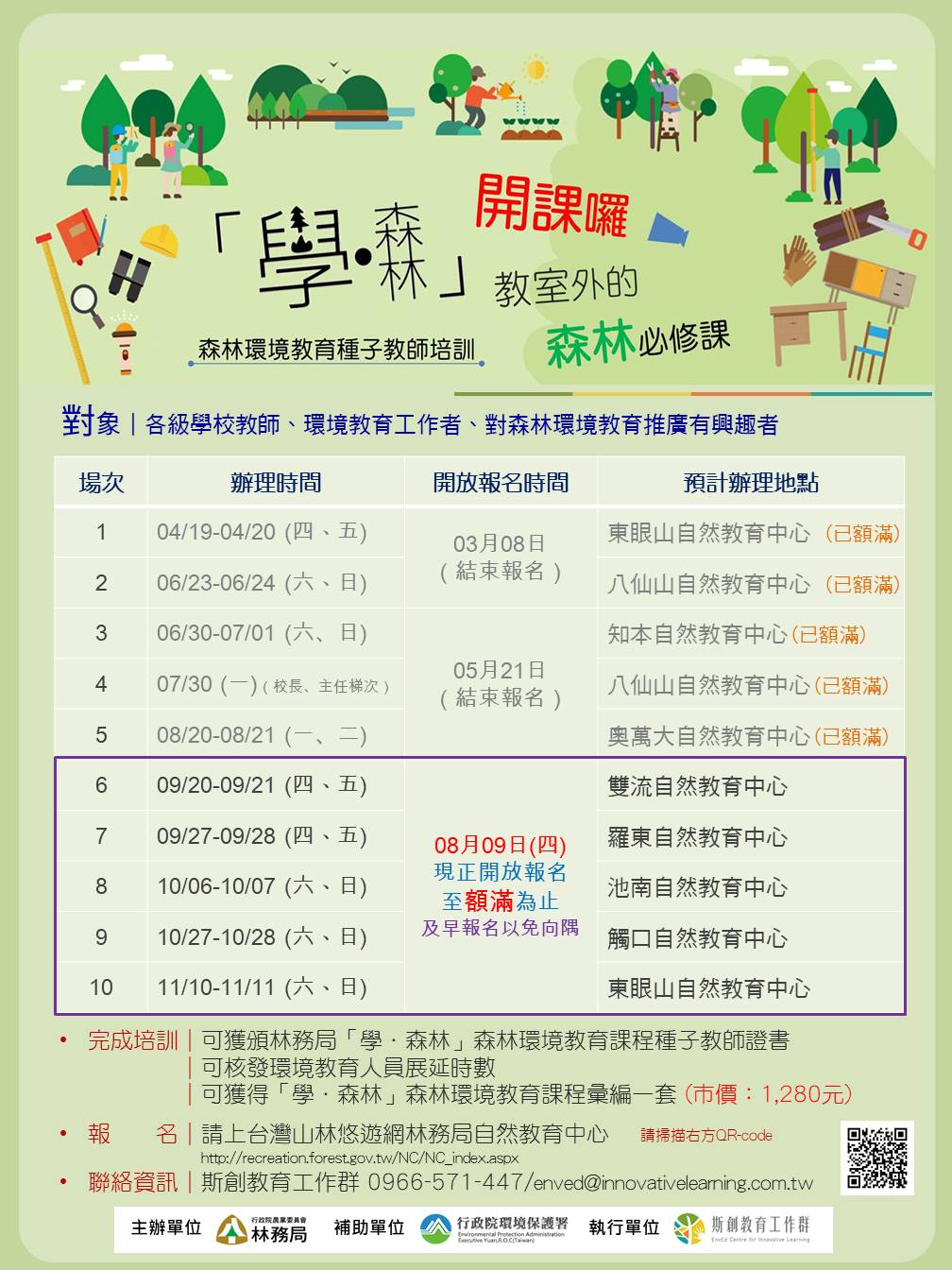 